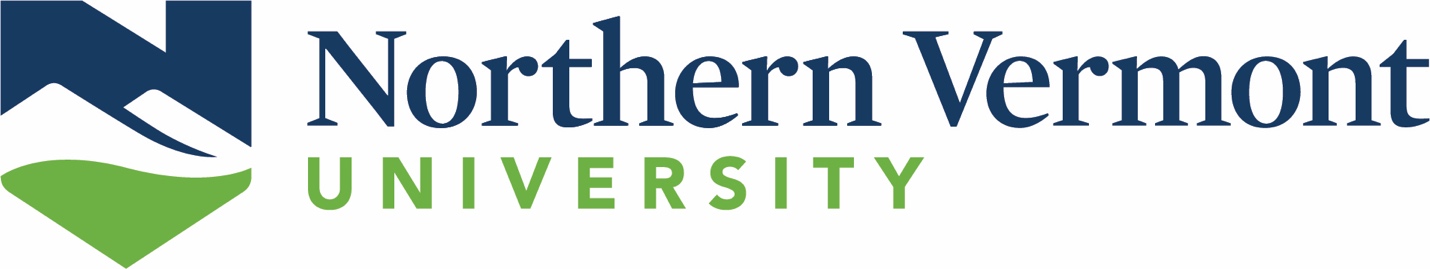 Internship program Student Self-Evaluations, parts 1 & 2NVU Internship ProgramSelf-Evaluation Part IBriefly describe and discuss how well you succeeded in meeting each of your learning objectives; provide an example or evidence that you attained your goal.Objective 1: Objective 2: Objective 3: Objective 4: Student Signature: ___________________________________________	Date: _____________________NVU  Internship ProgramSelf-Evaluation Part IIEvaluate yourself using the following chart. In doing so you will be able to identify those aspects of your work performance and work habits that are in need of improvement, as well as those which can be considered assets to your professional growth. It would be wise to keep a copy of this for yourself. Next time you are getting ready for a job interview look this over and you will be prepared when the interviewer asks about your strengths and weaknesses.Student Signature: _____________________________________________	Date: ______________ExcellentAbove AverageAverageBelow AveragePoorAcademic Preparation for InternshipTransferrable skills development prior to internshipEffectiveness in work preparation and organizationQuality of work producedAbility to accept interruptions in routineKeeping constructively busy and mentally alertAbility to adjust to organization’s procedures and policiesEffectiveness in written communicationEffectiveness in oral communicationWorking relationships with othersAbility to apply academic training to job demands